                                                     ΕΠΑΝΑΛΗΨΗ ΣΤΟ ΟΡΘΟ  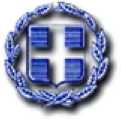 ΕΛΛΗΝΙΚΗ ΔΗΜΟΚΡΑΤΙΑ					Κομοτηνή, 25-07-2016	ΠΕΡΙΦΕΡΕΙΑ ΑΝΑΤ. ΜΑΚΕΔΟΝΙΑΣ-ΘΡΑΚΗΣ			Αριθ.Πρωτ.5885ΓΕΝΙΚΗ ΔΙΕΥΘΥΝΣΗ ΠΕΡΙΦΕΡΕΙΑΚΗΣΑΓΡΟΤΙΚΗΣ ΟΙΚΟΝΟΜΙΑΣ ΚΑΙ ΚΤΗΝΙΑΤΡΙΚΗΣΔΙΕΥΘΥΝΣΗ ΑΓΡΟΤΙΚΗΣ ΟΙΚΟΝΟΜΙΑΣ &			Προς : Κάθε ενδιαφερόμενοΚΤΗΝΙΑΤΡΙΚΗΣ ΠΕΡΙΦΕΡΕΙΑΚΗΣ ΕΝΟΤΗΤΑΣ ΡΟΔΟΠΗΣΤΜΗΜΑ ΦΥΤΙΚΗΣ & ΖΩΙΚΗΣ ΠΑΡΑΓΩΓΗΣΤαχ. Δ/ση        : Δημοκρατίας 1Ταχ. Κωδ.       : 691 00 ΚΟΜΟΤΗΝΗΠληροφορίες : Ιωάννης ΑμαξόπουλοςΤηλέφωνο      : 2531350443TELEFAX      : 2531350483e-mail              : amaxo@pamth.gov.grΑΝΑΚΟΙΝΩΣΗΣας ενημερώνουμε ότι επειδή σύμφωνα με τα έγγραφα ΔΟ2638/22-7-2016, ΔΟ2637/22-7-2016, ΔΟ2636/22-7-2016 του Τμήματος Προϋπολογισμού & Λογιστικής Διαχείρισης της Δ/νσης Οικονομικού της ΠΑΜΘ  τα αιτήματα έκδοσης απόφασης ανάληψης υποχρέωσης ενδιαφέροντος με αριθ.πρωτ. 4944/21-6-2016, 4946/21-6-2016, 4945/21-6-2016  της υπηρεσίας μας  που αφορούσαν προμήθεια μηχανογραφικού εξοπλισμού  δεν  έγιναν δεκτά , οι ανακοινώσεις της υπηρεσίας μας  με αριθμό πρωτοκόλλου 4808,4809 και 4807/15-06-2016  που αναρτήθηκαν στον ιστότοπο της Περιφερείας (www.pamth.gov.gr) στις 15/6/2016 και αφορούσαν προμήθεια μηχανογραφικού εξοπλισμού ανακαλούνται και παύουν να ισχύουν ,διότι η προμήθεια του εν λόγου εξοπλισμού  θα γίνει με διαγωνιστική διαδικασία.Με Εντολή Περιφερειάρχη 		             Η Προϊστάμενη  της Δ/σης  Αικατερίνη Χατζοπούλου  